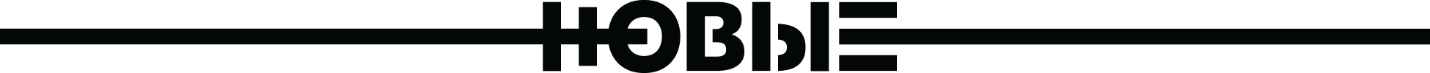 УТВЕРЖДАЮ:Директор ММАУ «Молодежный центр«Новые имена», г. Красноярск ____________________ А.В. РубановаПОЛОЖЕНИЕО проведении фестиваля «Гитара и слово»1. Общие положения1.1.	Фестиваль «Гитара и слово» (далее Фестиваль) является открытым и проводится в рамках реализации краевой флагманской программы «Творчество».1.2.	Основными формами фестивальной деятельности являются концерты, предварительное прослушивание, конкурсная программа и другие виды мероприятий гитарно-песенного творчества.2. Цели и задачиЦель Фестиваля:Выход участников на новое осмысление гитарно-песенных произведений во всём многообразии их существования.Задачи Фестиваля:Создание культурного пространства, стимулирующего творческое развитие и творческое взаимодействие авторов и исполнителей гитарно-песенных произведений.Организация работы экспериментальных и обучающих площадок.Выявление талантливых авторов и исполнителей гитарно-песенных произведений для их дальнейшей поддержки.Развитие эстетического вкуса участников.Включение талантливых авторов и исполнителей гитарно-песенных произведений в творческое пространство г. Красноярска. 3. Сроки и место проведенияФестиваль будет проводиться в г. Красноярске в два этапа:- подготовительный этап (10.03 – 27.03.2020);- фестивальный этап (28.03 – 29.03.2020, МТБЦ «Пилот», ул. Аэровокзальная, 10).Подробнее — п. 6.4. настоящего Положения.4. ОрганизаторыОрганизаторами Фестиваля являются ММАУ «Молодежный центр «Новые имена» и Клуб авторской песни СФУ «БомБАРДировщики», г. Красноярск.5. УчастникиК участию в Фестивале приглашаются авторы и исполнители гитарно-песенных произведений от 14 до 30 лет включительно. 6. Порядок участия в Фестивале6.1. НоминацииФестиваль проводится по четырем номинациям: «Исполнитель», «Автор-исполнитель», «Дуэт» и «Ансамбль».6.2. Порядок участия6.2.1. Для участия в Фестивале всем участникам необходимо:заполнить форму заявки по адресу: http://goo.gl/forms/85UeTYGu3wЗаявки принимаются с 10.03 до 15:00 24.03.2020 г.подготовить для исполнения 3 произведения;разместить текст выбранных произведений в заявке.6.2.2. Каждый конкурсант имеет право подать заявку в несколько номинаций одновременно, при этом репертуар в разных номинациях должен быть разным.Певец, выступающий с инструменталистом, является участником номинации «Исполнитель».6.2.3 К участию в мастер-классах приглашаются все участники, подавшие заявку, независимо от результатов прослушивания, а также приглашаем принять участие во флешмобе: разместить сторис в социальной сети Instagram с отметкой аккаунта @newnamescenter и подписью «Я участник фестиваля «Гитара и слово».6.3. Требования к сценическому выступлениюдопускается только «живое» исполнение. Основные требования ко всем участникам: основной аккомпанирующий инструмент – акустическая или электроакустическая гитара; допускается привлечение других акустических музыкальных инструментов, кроме электрических (электрогитара, бас-гитара, барабанная установка и др.).допускается использование костюма, реквизита;организаторы имеют право не допустить участника к выступлению, если в выбранном тексте содержится ненормативная лексика или присутствуют иные средства выражения, унижающие человеческое достоинство или провоцирующие агрессию, национальную рознь и другие асоциальные проявления.6.4. Этапы проведения Фестиваля6.4.1. ПОДГОТОВИТЕЛЬНЫЙ ЭТАПприём заявок на участие;Заявка подается в срок с 10 марта до 15:00 24 марта 2020 г. включительно. Заявки принимаются только по форме: http://goo.gl/forms/85UeTYGu3w;Контактное лицо — Рубанова Алена Викторовна — т. +7 (923) 307-56-39, страница в социальной сети «ВКонтакте»: https://vk.com/squirrel_ru .предварительное прослушивание;Прослушивание участников из г. Красноярска состоится 24 марта 2020 г. с 18:00 до 20:00 в большом зале МТБЦ «Пилот» (ул. Аэровокзальная, 10). 6.4.2. ФЕСТИВАЛЬНЫЙ ЭТАП28 марта (суббота), МТБЦ «Пилот», ул. Аэровокзальная 10.12:00 – 14:00 Предварительное прослушивание иногородних участников11:00 – 16:00 Творческие мастерские от ведущих авторов-исполнителей, поэтов, режиссеров и гитарных мастеров.17:00 – 19:00 Открытие фестиваля. Гостевой концерт. Объявление результатов прослушивания.19:00 – 21:00 «Гитара по кругу»29 марта (воскресенье), МТБЦ «Пилот», ул. Аэровокзальная 10.12:00 – 17:00 Фестивальный концерт. Зрительское голосование и голосование участников. Награждение.Специальные гости фестиваля: Василий Уриевский (г. Москва), музыкант, актёр, поэт, автор и исполнитель, участник группы «Gardina». https://vk.com/vurievsky Группа «Ключевое слово» (г. Москва), дипломант Грушинского фестиваля, обладатели специального приза международного фестиваля авторской песни «Петербургский аккорд», лауреаты и обладатели гран-при сибирских фестивалей. https://vk.com/klslovo Группа «Лёгкие» (г. Санкт-Петербург), дипломант Грушинского фестиваля, лауреаты фестиваля авторской песни «Топос». https://vk.com/easyband Время проведения мероприятий Фестиваля может быть изменено, о чём заранее будет сообщено в группе фестиваля https://vk.com/gitara_i_slovo .6.5. Условия участия в ФестивалеУчастник Фестиваля должен в установленные сроки ПОЛНОСТЬЮ ЗАПОЛНИТЬ форму заявки на участие в фестивале с размещением текстов выбранных песен.Организаторы фестиваля имеют право публиковать фото- и видеоматериалы с фестиваля в СМИ г. Красноярска и на Интернет-ресурсах фестиваля (сайт молодёжного центра «Новые имена», группы фестиваля и молодёжного центра «Новые имена» в социальных сетях) без согласования с участниками фестиваля. Участие в фестивале бесплатное.В конкурсную программу не допускаются дипломанты и лауреаты прошлых лет выбранной номинации Фестиваля. Они по желанию могут принять участие в конкурсной программе, но в другой номинации, либо принять участие в гостевом концерте. 6.5.1. Условия для иногородних участников:Иногородним участникам Фестиваля необходимо предварительно подать заявку и известить организаторов Фестиваля о своем приезде до 24 марта 2020 г. по тел.: 8 (923) 307-56-39 или в личном сообщении https://vk.com/squirrel_ru (Рубанова Алена, директор фестиваля), e-mail: mumzkr@mail.ru , сайт: www.25a.ru .Расходы, связанные с проездом и проживанием, возлагаются на участников Фестиваля или направляющую организацию. По предварительной договоренности с организаторами фестиваля иногородним участникам может быть предоставлено бесплатное проживание в месте проведения фестиваля.7. НаграждениеВыступление участников фестивального концерта будут оценивать приглашенные члены жюри. Состав жюри фестиваля формируется организаторами из авторов-исполнителей Красноярска, Москвы и других регионов России и представителей Главного управления молодежной политики и туризма г. Красноярска.Победители в номинациях награждаются специальными дипломами и памятными призами. Отдельные участники могут быть отмечены дополнительными баллами или специальными призами по решению жюри.По итогам зрительского голосования определяется победитель «Зрительского голосования», который будет награждён специальным призом.По итогам голосования участников определяется победитель голосования «Гамбургский счёт», который будет награждён специальным призом.8. Финансирование и ресурсное сопровождениеФинансирование и ресурсное сопровождение Фестиваля осуществляется за счёт средств ММАУ «Молодежный центр «Новые имена» в рамках реализации краевой флагманской программы «Творчество».9. Координаты кураторов фестиваляРубанова Алена Викторовнател.: 8 923 307-56-39https://vk.com/squirrel_ru e-mail: mumzkr@mail.ru с темой письма:на фестиваль «Гитара и слово»Интернет-ресурсы фестиваля:https://vk.com/gitara_i_slovo , www.25a.ru